REQUERIMENTO Nº 702/2018 Requer informações acerca da realização de exame de colonoscopia aos usuários do SUS (Sistema Único de Saúde) pela Secretaria Municipal de Saúde.Senhor Presidente,Senhores VereadoresCONSIDERANDO que o Poder Legislativo Municipal, através de seus membros legalmente eleitos pela população, tem como uma de suas atribuições fiscalizarem o Poder Executivo Municipal no âmbito de seus atos;CONSIDERANDO que este vereador tem recebido diversas reclamações de usuários do SUS (Sistema Único de Saúde), sobre a demora no agendamento para realização do exame de colonoscopia na Rede Municipal de Saúde;		CONSIDERANDO que esse exame em clinica particular tem o custo muito alto e os pacientes não dispõem de recursos para custeá-los.CONSIDERANDO por fim que é preciso ter transparência nos atos da Administração Pública, assim, é primordial dar ciência ao cidadão para que este obtenha as informações necessárias quanto aos questionamentos;                       REQUEIRO que, nos termos do Art. 10, Inciso X, da Lei Orgânica do município de Santa Bárbara d’Oeste, combinado com o Art. 63, Inciso IX, do mesmo diploma legal, seja oficiado o Excelentíssimo Senhor Prefeito Municipal para que encaminhe a esta Casa de Leis as seguintes informações: 1º) Quantos pacientes estão aguardando por atendimento para realizar o exame de Colonoscopia até a data de 30/04/2018? 2º) Informar qual é o tempo que um paciente aguarda na fila de espera para realizar o exame de Colonoscopia? 3º) Existe casos que o paciente aguarda a mais de  um ano e seis meses para realização do exame de colonoscopia? 4º) Nos casos em que o paciente aguarda a mais de 01(um) ano na fila de espera para realizar o exame de colonoscopia, qual é a previsão para ser realizado? 5º) Outras informações que julgar pertinentes.Plenário “Dr. Tancredo Neves”, em 22 de maio de 2018.JESUS VENDEDOR-Vereador / Vice Presidente-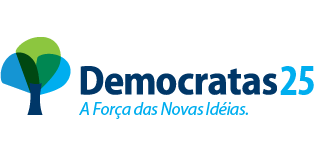 